产品介绍：将天线与读写器集成在一体，体积小、重量轻、IP67防护等级，适应恶劣环境；全面支持符合EPCglobal UHF ISO-18000-6C（EPC G2），ISO-18000-6B标准的电子标签；工作频率，美标902-928MHZ或欧标865-868MHZ（可随国家不同定制调整频率）；支持RS232、RS485和Wiegand26/34、TCP/IP 或无线通讯等多种方式；输出功率达30dbm可调，支持自动、命令、触发工作模式；数据上报模式，支持缓存、定时、即时模式 应用适合：物流、门禁系统、自动停车管理及生产过程控制等RFID系统                                        产品参数：9dBi 一体式超高频读写器VI-89S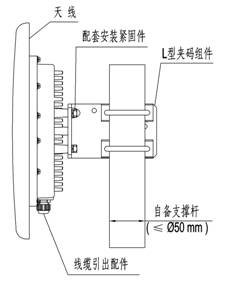 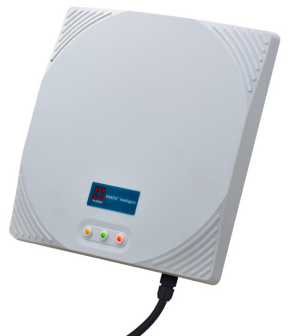 产品型号VI-89SVI-89R(可选）基于英频杰Indy R2000模块VM-61，出色稳定性和强劲的多标签远距离识别性能VI-89A(可选）基于英频杰Indy R2000模块VM-61+安卓系统，稳定硬件性能与强大安卓操作系统VI-89S(标配）基于VM-5S（韩国 PHYCHIPS PR9200），出色稳定性和远距离识别性能性  能  指  标性  能  指  标频率范围美标902-928MHZ/欧标865-868MHZ（可随国家或地区不同可以定制调整）天线极化右旋园极化半功率波瓣宽度 (°)水平面:65垂直面:60调频方式广谱调频（FHSS）或定频，可软件设置射频输出30 dBm可调；50欧负载通讯接口RS232、RS485、Wiegand26/34、TCP/IP或无线通讯（可选配）通信速率串口速率9600～115200bps，RJ45为10MbpsGP I/O接口I/O 接口 (12针+4针)功耗平均功耗<10W应用软件接口提供API开发包及VC和VB、Java应用例程标  签  操  作  性  能标  签  操  作  性  能读取距离9dbi天线配置，典型读取距离6~10米（和标签性能有关）空中接口协议EPCglobal UHF ISO-18000-6C（EPC G2），ISO-18000-6B机  械  电  气  性  能机  械  电  气  性  能尺寸260(长)*260(宽)*65(高)mm（不包括安装支架和外部接线）电源（航空接头）配有220V交流输入，＋12V/3A直流输出的电源变换器指示方式面板配置工作状态LED指示灯天线罩材料ABS工程塑料天线罩颜色白色或灰色重量3Kg安装方式抱杆安装支撑杆直径mm35-50mm湿度5% to 95%, 非凝结防护等级IEC IP65工作温度-20 ºC to +60  ºC雷电保护直流接地接口方式IP67等级防水快速接头